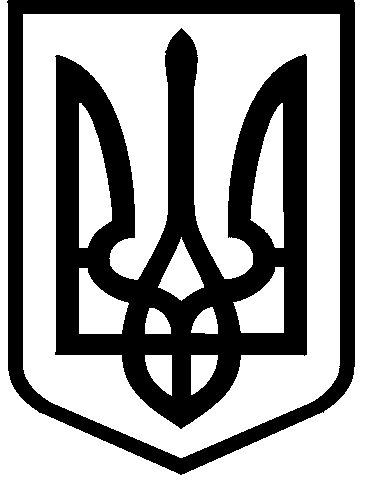 КИЇВСЬКА МІСЬКА РАДАVIII СКЛИКАННЯПОСТІЙНА КОМІСІЯ З ПИТАНЬ ЕКОЛОГІЧНОЇ ПОЛІТИКИ. Київ, вул. Хрещатик, 36  к.1005/1                                       	           тел.:(044)202-70-76, тел./факс:(044)202-72-31 ____________№____________________Директору Департаменту міського благоустрою та збереження природного середовища  Фіщуку А.В.Заступнику директора Департаменту міського благоустрою та збереження природного середовища – начальнику управління екології та природних ресурсів Мальованому А.М.Директору Департаменту земельних ресурсівПоліщуку О.Г. В.о. генерального директора ККО «Київзеленбуд»Наконечному М.В.Директору КП УЗН Шевченківського району м. КиєваЦимбалюку В.О.Голові Шевченківської районної в м. Києві державної адміністраціїГарязі О.О.Депутату Київської міської радиБохняку В.Я.Депутату Київської міської радиЯрошенку Р.В.Депутату Київської міської радиБродському В.Я.Депутату Київської міської радиМіщенку О.Г.Депутату Київської міської радиМусі В.В.Депутату Київської міської радиТовмасяну В.Р.Депутату Київської міської радиЛобан Ю.М.Депутату Київської міської радиМанойленко Н.В.Начальнику управління правового забезпечення діяльності КиїврадиСлончаку В.В. ФАКСОГРАМАШановні колеги, запрошую Вас взяти участь у розширеному засіданні постійної комісії Київради з питань екологічної політики, яке відбудеться 05.10.2016 (у середу) о 14.00 год. у залі засідань Київради на 10-у поверсі (м. Київ, вул. Хрещатик, 36, Київська міська рада, к. 1017).	Для довідок: 					                 т./ф. 202-72-31, тел. 202-70-71ПОРЯДОК ДЕННИЙ:Голова постійної комісії						         Костянтин  ЯловийІ.Розгляд проекту рішення Київради «Про надання статусу скверу земельній ділянці, що розташована на вул. Драгоманова, 10-в у Дарницькому районі м. Києва».Доручення заступника міського голови – секретаря Київради Прокопіва В.В. від 16.09.16 № 08/231-3850/ПР.Доп. Бохняк В.Я., Поліщук О.Г., Наконечний М.В.ІІ.Розгляд проекту рішення Київради «Про надання статусу скверу земельній ділянці, що розташована на вул. Донецька, 57а у Солом'янському районі м. Києва».Доручення заступника міського голови – секретаря Київради Прокопіва В.В. від 31.08.16 № 08/231-3637/ПР.Доп. Ярошенко Р.В., Поліщук О.Г., Наконечний М.В.III.Розгляд проекту рішення Київради «Про надання статусу скверу земельній ділянці, що розташована на вул. Глінки, 6 у Солом'янському районі м. Києва».Доручення заступника міського голови – секретаря Київради Прокопіва В.В. від 31.08.16 № 08/231-3636/ПР.Доп. Ярошенко Р.В., Поліщук О.Г., Наконечний М.В.IV.Розгляд проекту рішення Київради «Про надання статусу скверу земельній ділянці, що розташована на вул. Іскрівська, 5а у Солом'янському районі м. Києва».Доручення заступника міського голови – секретаря Київради Прокопіва В.В. від 31.08.16 № 08/231-3635/ПР.Доп. Ярошенко Р.В., Поліщук О.Г., Наконечний М.В.V.Розгляд проекту рішення Київради «Про надання статусу скверу земельній ділянці, що розташована на вул. Професора Караваєва, 1/28 у Солом'янському районі м. Києва».Доручення заступника міського голови – секретаря Київради Прокопіва В.В. від 31.08.16 № 08/231-3634/ПР.Доп. Ярошенко Р.В., Поліщук О.Г., Наконечний М.В.VІ.Розгляд правового висновку від 26.09.16 №08/230-1986 до проекту рішення Київради «Про надання статусу скверу земельній ділянці, що розташована на бульв. Чоколівський у Солом'янському районі м. Києва».Доп. Ярошенко Р.В., Поліщук О.Г., Наконечний М.В.VІІ.Розгляд правового висновку від 21.09.16 №08/230-1950 до проекту рішення Київради «Про збільшення території лісового заказника місцевого значення «Межигірсько-Пуща-Водицький».Доп. Слончак В.В., Мальований А.М.VІІІ.Розгляд правового висновку від 27.09.16 №08/230-2003 до проекту рішення Київради «Про надання статусу скверу земельній ділянці на вул. Микільсько-Слобідській, навпроти просп. Броварського, 15 у Дніпровському районі м. Києва».Доп. Слончак В.В., Петровець О.Ф.ІX.Розгляд правового висновку від 10.06.16 №08/230-1129 до проекту рішення Київради «Про врегулювання питання використання земельної ділянки площею 1,004 га вул. Володимира Покотила (Картвелішвілі), 6 у Святошинському районі м. Києва, згідно договору укладеного між Київською міською радою та товариством з обмеженою відповідальністю "Кімет-плюс" № 75-6-00130 від 04.08.2004 року».Доп. Слончак В.В., Бродський В.Я., Міщенко О.Г., Муха В.В., Поліщук О.Г., Наконечний М.В.X.Розгляд правового висновку від 23.09.16 №08/230-1970 до проекту рішення Київради «Про надання статусу скверу земельній ділянці, що розташована на просп. Героїв Сталінграду, 2-Д в Оболонському районі м. Києва». Доп. Слончак В.В., Товмасян В.Р., Поліщук О.Г., Наконечний М.В.XІ.Розгляд правового висновку від 23.09.16 №08/230-1973 до проекту рішення Київради «Про надання статусу скверу земельним ділянкам біля будинків №№ 6/8, 9 та 10 на вул. Тверський тупик в Печерському районі м. Києва»Доп. Манойленко Н.В., Поліщук О.Г., Наконечний М.В.XІІ.Повторний розгляд проекту рішення Київради «Про надання статусу скверу земельній ділянці між житловими будинками на бульв. Ярослава Гашека, 6-8 у Дніпровському районі м. Києва», доопрацьованого у відповідності до правового висновку від 29.06.16 №08/230-1223 та до рішення ПК від 07.09.16, протокол №17.Доп. Міщенко О.Г., Поліщук О.Г., Наконечний М.В.ХІІІ.Повторний розгляд проекту рішення Київради «Про надання статусу скверу земельній ділянці, що розташована за адресою вул. Ревуцького, 10/2 вул. Анни Ахматової, 2-а у Дарницькому районі м. Києва».Доп. Лобан Ю.М., Поліщук О.Г., Наконечний М.В.XIV.Розгляд проекту рішення «Про надання дозволу на розроблення проекту землеустрою щодо відведення земельної ділянки комунальному підприємству по утриманню зелених насаджень Дарницького району м. Києва на вул. Декабристів, 5-б у Дарницькому районі м. Києва для облаштування, експлуатації та обслуговування зелених насаджень (скверу)», К-26602.Доручення заступника міського голови – секретаря Київради Прокопіва В.В. від 12.05.16 № 08/231-2150/ПР.Доп. Поліщук О.Г., Наконечний М.В.XV.Розгляд проекту рішення «Про надання дозволу на розроблення проекту землеустрою щодо відведення земельних ділянок комунальному підприємству по утриманню зелених насаджень Деснянського районі м. Києва у парку Дружби народів (в тому числі заказник "Урочище Бобровня") у Деснянському районі м. Києва для утримання та благоустрою зелених зон і зелених насаджень та обслуговування території парку», К-26632.Доручення заступника міського голови – секретаря Київради Прокопіва В.В. від 24.05.16 № 08/231-2317/ПР.Доп. Поліщук О.Г., Наконечний М.В.XVI.Розгляд проекту рішення «Про надання дозволу на розроблення проекту землеустрою щодо відведення земельної ділянки комунальному підприємству по утриманню зелених насаджень Дніпровського району м. Києва у парку "Вербовий гай" вздовж Дніпровської набережної у Дніпровському районі м. Києва для утримання парку», К-26967.Доручення заступника міського голови – секретаря Київради Прокопіва В.В. від 10.08.16 № 08/231-3405/ПР.Доп. Поліщук О.Г., Наконечний М.В.XVII.Розгляд проекту рішення «Про надання дозволу на розроблення проекту землеустрою щодо відведення земельних ділянок комунальному підприємству по утриманню зелених насаджень Оболонського району м. Києва в урочищі Наталка в Оболонському районі м. Києва для утримання та експлуатації зелених насаджень загального користування», К-26777.Доручення заступника міського голови – секретаря Київради Прокопіва В.В. від 07.07.16 № 08/231-2805/ПР.Доп. Поліщук О.Г., Наконечний М.В.XVIIІ.Розгляд проекту рішення «Про надання дозволу на розроблення проекту землеустрою щодо відведення земельної ділянки комунальному підприємству по утриманню зелених насаджень Шевченківському району м. Києва на вул. Тургенєвській, 72, 74, 74-б у Шевченківському районі м. Києва для обслуговування території скверу», К-25842.Доручення заступника міського голови – секретаря Київради Прокопіва В.В. від 20.04.16 № 08/231-1920/ПР.Доп. Поліщук О.Г., Наконечний М.В.ХІХ.Розгляд проекту рішення «Про надання дозволу на розроблення проекту землеустрою щодо відведення земельних ділянок комунальному підприємству по утриманню зелених насаджень Печерського району м. Києва на Парковій дорозі у Печерському районі м. Києва для утримання парку-пам'ятки садово-паркового мистецтва «Аскольдова могила», К-27156.Доручення заступника міського голови – секретаря Київради Прокопіва В.В. від 10.08.16 № 08/231-3402/ПР.Доп. Поліщук О.Г., Наконечний М.В.ХХ.Розгляд проекту рішення «Про надання дозволу на розроблення проекту землеустрою щодо відведення земельної ділянки комунальному підприємству по утриманню зелених насаджень Оболонського району м. Києва на просп. Оболонському, 36 в Оболонському районі м. Києва для створення озеленених територій загального користування», К-25797.Доручення заступника міського голови – секретаря Київради Прокопіва В.В. від 12.04.16 № 08/231-1766/ПР.Доп. Поліщук О.Г., Наконечний М.В.ХХІ.Розгляд проекту рішення «Про надання дозволу на розроблення проекту землеустрою щодо відведення земельних ділянок комунальному підприємству по утриманню зелених насаджень Подільського району м. Києва на вул. Кирилівській, 123-125 для утримання зелених насаджень та обслуговування скверу», К-24267.Доручення заступника міського голови – секретаря Київради Прокопіва В.В. від 13.04.16 № 08/231-1797/ПР.Доп. Поліщук О.Г., Наконечний М.В.ХХІІ.Розгляд проекту рішення «Про надання дозволу на розроблення проекту землеустрою щодо відведення земельної ділянки комунальному підприємству по утриманню зелених насаджень Подільського районі м. Києва на розі вул. Западинської та вул. Вишгородської у Подільському районі м. Києва для утримання зелених насаджень та обслуговування скверу», К-24263.Доручення заступника міського голови – секретаря Київради Прокопіва В.В. від 19.04.16 № 08/231-1889/ПР.Доп. Поліщук О.Г., Наконечний М.В.ХХІІІ.Розгляд проекту рішення «Про надання дозволу на розроблення проекту землеустрою щодо відведення земельних ділянок комунальному підприємству по утриманню зелених насаджень Шевченківського району м. Києва на вул. Котовського, 33, 33-а та вул. Щусєва, 44 у Шевченківському районі м. Києва для утримання та обслуговування скверу», К-25934.Доручення заступника міського голови – секретаря Київради Прокопіва В.В. від 11.04.16 № 08/231-1736/ПР.Доп. Поліщук О.Г., Наконечний М.В.ХХІV.Розгляд проекту рішення «Про надання дозволу на розроблення проекту землеустрою щодо відведення земельної ділянки комунальному підприємству по утриманню зелених насаджень Шевченківського району м. Києва на вул. Тимофія Шамрила (біля будинків 12, 14) у Шевченківському районі для утримання та експлуатації скверу», К-26093.Доручення заступника міського голови – секретаря Київради Прокопіва В.В. від 18.04.16 № 08/231-1870/ПР.Доп. Поліщук О.Г., Наконечний М.В.ХХV.Розгляд проекту рішення «Про надання дозволу на розроблення проекту землеустрою щодо відведення земельної ділянки комунальному підприємству по утриманню зелених насаджень Деснянського району м. Києва на просп. Володимира Маяковського, 4 у Деснянському районі м. Києва для утримання та благоустрою, зелених зон і зелених насаджень, експлуатації та обслуговування території скверу», К-25501.Доручення заступника міського голови – секретаря Київради Прокопіва В.В. від 18.04.16 № 08/231-1870/ПР.Доп. Поліщук О.Г., Наконечний М.В.ХХVI.Розгляд проекту рішення «Про надання дозволу на розроблення проекту землеустрою щодо відведення земельних ділянок комунальному підприємству по утриманню зелених насаджень Печерського району м. Києва на схилах Набережного шосе у Печерському районі м. Києва для утримання комплексної пам'ятки природи «Дніпрові кручі», К-27158.Доручення заступника міського голови – секретаря Київради Прокопіва В.В. від 15.08.16 № 08/231-3445/ПР.Доп. Поліщук О.Г., Наконечний М.В.ХХVII.Розгляд проекту рішення «Про надання дозволу на розроблення проекту землеустрою щодо відведення земельної ділянки комунальному підприємству по утриманню зелених насаджень Подільського району м. Києва на вул. Кирилівській, 99 у Подільському районі м. Києва для утримання зелених насаджень та обслуговування сквер», К-23317.Доручення заступника міського голови – секретаря Київради Прокопіва В.В. від 13.04.16 № 08/231-1804/ПР.Доп. Поліщук О.Г., Наконечний М.В.ХХVІII.Розгляд проекту рішення «Про надання дозволу на розроблення проекту землеустрою щодо відведення земельної ділянки ПАТ "Акціонерна компанія "Київводоканал" на вул. Деснянській, 1 у Деснянському районі м. Києва для експлуатації та обслуговування будівель і водозабірних споруд Деснянської водопровідної станції та експлуатації зеленої зони», К-25530.Доручення заступника міського голови – секретаря Київради Прокопіва В.В. від 22.03.16 № 08/231-1403/ПР.Доп. Поліщук О.Г., Наконечний М.В.ХХІХ.Розгляд проекту рішення Київради «Про поновлення ТОВ «Учбово-спортивний комерційний клуб «Україно» договору на право тимчасового користування землею (в тому числі на умовах оренди) для розміщення водно-спортивної бази на вул. Труханівській, 40 у Дніпровському районі м. Києва та внесення змін до нього», А-22080.Доручення заступника міського голови – секретаря Київради Прокопіва В.В. від 20.09.16 № 08/231-3880/ПР.Доп. Поліщук О.Г., Мальований А.М., Наконечний М.В.ХХХ.Повторний розгляд проекту рішення Київради «Про надання дозволу на розроблення проекту землеустрою щодо відведення земельної ділянки громадянину Лещенку Михайлу Олександровичу на вул. Ватутіна у Солом’янському районі міста Києва для будівництва і обслуговування жилого будинку, господарських будівель і споруд», К-23230.Звернення Департаменту земельних ресурсів від 18.07.2016 №057029-13884 на виконання вимог правового висновку від 31.05.2016 №08/230-1051.Доп. Поліщук О.Г., Наконечний М.В.ХХХІ.Розгляд матеріалів кадастрової справи А-22188 «Про поновлення ТОВ «ВИНОГРАДАР» договору оренди земельних ділянок для влаштування та обслуговування продовольчо-речового ринку на просп. Василя Порика, 2 у Подільському районі м. Києва».Доп. Поліщук О.Г.ХХХІІ.Розгляд матеріалів кадастрової справи А-22189 «Про поновлення ТОВ «ВИНОГРАДАР» договору оренди земельних ділянок для влаштування та обслуговування продовольчо-речового ринку на просп. Василя Порика, 2 у Подільському районі м. Києва».Доп. Поліщук О.Г.ХХХІІІ.Розгляд інформації Департаменту міського благоустрою та збереження природного середовища, Шевченківської районної в місті Києві державної адміністрації, КП УЗН Шевченківського району щодо виконання рекомендацій, напрацьованих робочою групою по перевірці парку «Нивки» на предмет дотримання суб'єктами господарювання правил благоустрою та природоохоронного законодавства.Доп. Яловий К.В., Фіщук А.В., Гаряга О.О., Мальований А.М., Цимбалюк В.О.ХХХІV.Різне.